Mary Koehler Part 2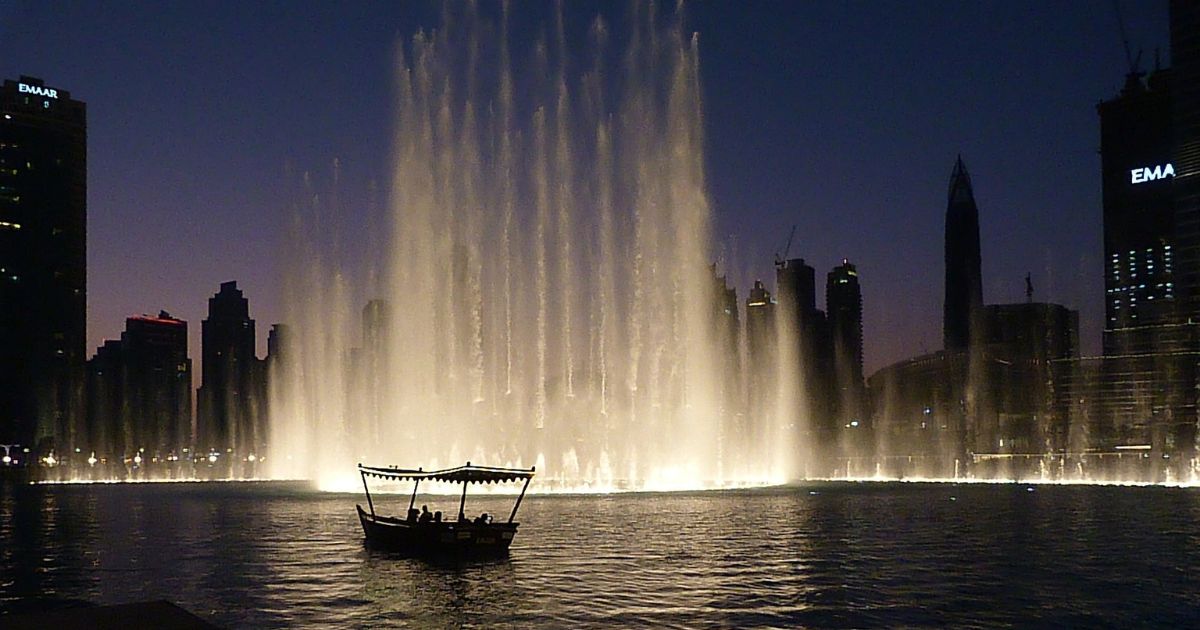 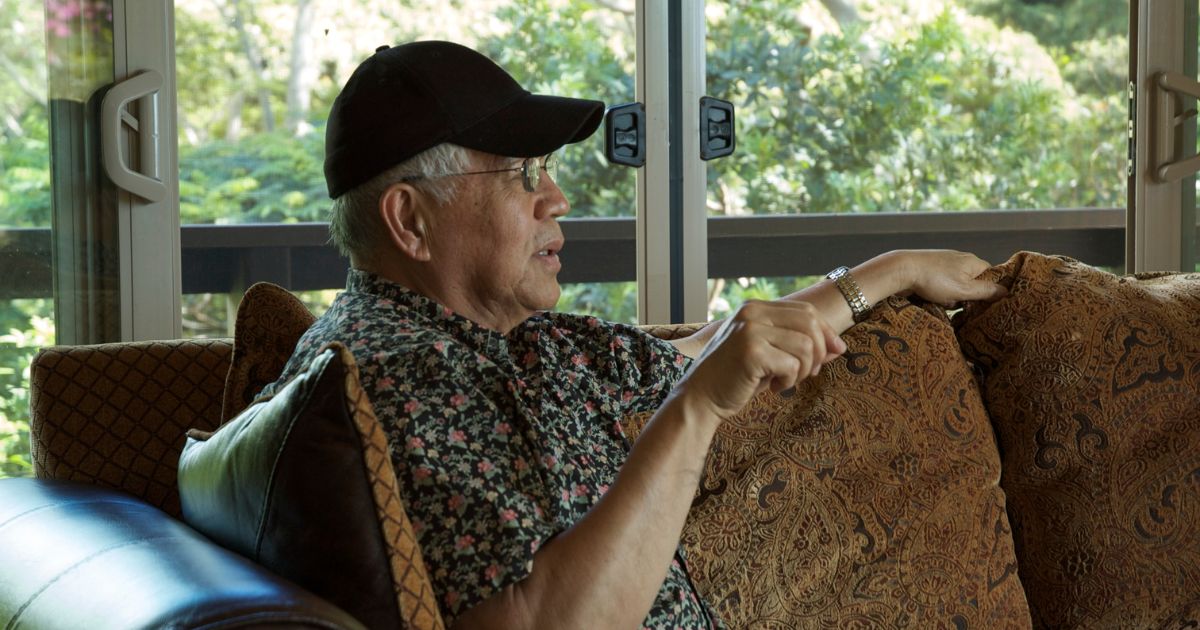 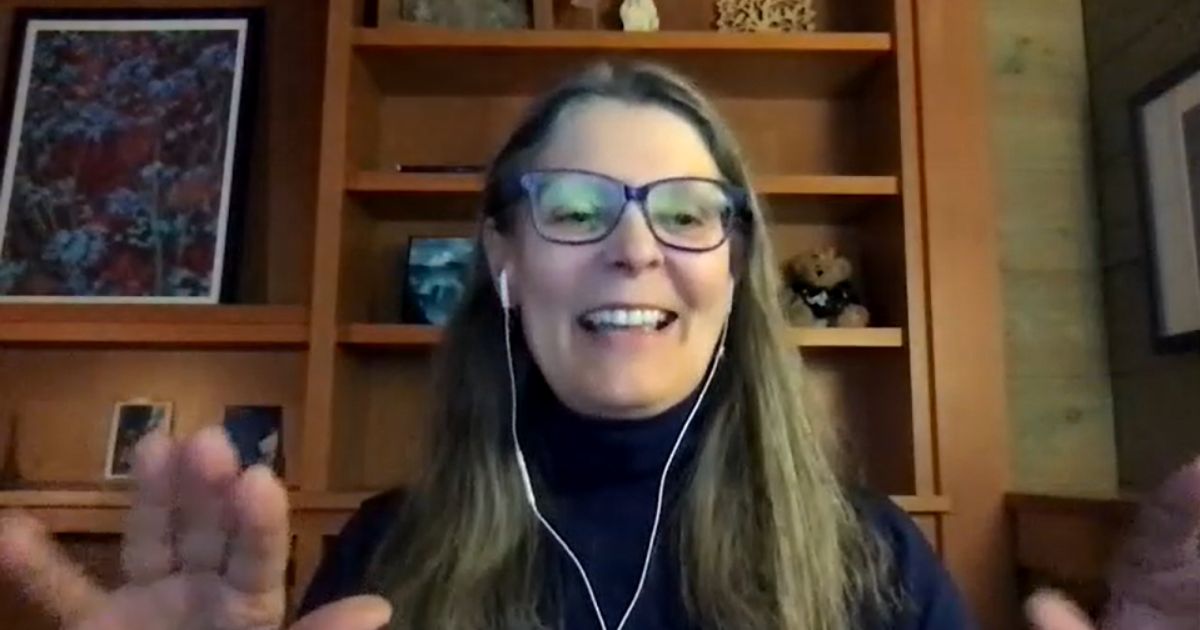 